Allegato BAL DIRIGENTE SCOLASTICOISTITUTO COMPRENSIVO SAN GIOVANNI BIANCOOggetto: 	SCHEDA DI AUTOVALUTAZIONE PER LA SELEZIONE DI FIGURE PROFESSIONALI TRA IL PERSONALE INTERNO – COLLAUDATORE.	      PROGETTO PON FESR REACT EU “Cablaggio strutturato e sicuro all’interno degli edifici scolastici”.	Codice Identificativo: 13.1.1A-FESRPON-LO-2021-131 - CUP: I39J21005210006Il/La sottoscritto/aCOGNOME  _______________________________________ NOME ______________________________CODICE FISCALE ___________________________________ DATA DI NASCITA _______________________ LUOGO DI NASCITA _______________________________________________ PROVINCIA _____________ COMUNE DI RESIDENZA ____________________________________________ PROVINCIA ____________ VIA/PIAZZA/CORSO ______________________________________________ N. _______ CAP __________ TELEFONO ___________________________ E-MAIL ____________________________________________avendo preso visione dell’Avviso di selezione indetto dal Dirigente Scolastico dell’Istituto Comprensivo di San Giovanni Bianco per la selezione di Collaudatore interno nell’ambito del progetto PON FESR REACT EU “Cablaggio strutturato e sicuro all’interno degli edifici scolastici” e chiesto di essere ammesso/a alla procedura di selezione quale Collaudatorevalendosi delle disposizioni di cui all'art. 46 del DPR 28/12/2000 n. 445, consapevole delle sanzioni stabilite per le false attestazioni e mendaci dichiarazioni, previste dal Codice Penale e dalle Leggi speciali in materia e preso atto dei titoli da valutare per la realizzazione dei percorsi formativi suindicati,DICHIARAdi possedere le seguenti esperienze nel settore delle reti informatiche e conoscenze e competenze nell’attuazione dei progetti PON:_____________________________________________________________________________________________________________________________________________________________________________________________________________________________________________________________________________________________________________________________________________________________________________________________________________________________________________________________________________________________________________________________________________di possedere i seguenti altri titoli ed esperienze/competenze valutabili:Data		Firma  ___________________________ISTITUTO COMPRENSIVO DISAN GIOVANNI BIANCOVia Castelli n.19 – 24015 San Giovanni Bianco (BG)Tel.0345/41433 – Tel./Fax 0345/43620Codice Fiscale: 94015600169 – Codice meccanografico: BGIC86900VSito: www.icsangiovannibianco.edu.it  -  e-mail: bgic86900v@istruzione.it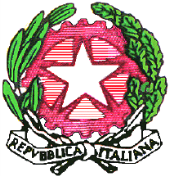 Tabella di valutazionePunteggio  Punti Laurea specialistica o vecchio ordinamento in ambito tecnico/scientifico Punti 5 per votazione fino a 100  Punti 6 per votazione 101 a 107Punti 7 per votazione da 108 a 110Punti 9 per votazione 110 e lodeLaurea triennale in ambito tecnico/scientificoPunti 4Diploma in ambito tecnico/scientifico (ove non in possesso di laurea)Punti 3Master di I e II livello, Corso di perfezionamento post-laurea congruente con l’incaricoPunti 1 per ogni corso di durata annuale Punti 2 per ogni corso di durata biennale                      Fino ad un massimo di 4 puntiCertificazioni informatichePunti 2 per ogni certificazione                      Fino ad un massimo di 6 puntiPartecipazione a corsi di formazione attinentialle Nuove Tecnologie didattiche (uso delle tecnologie nella didattica)Punti 2 per ogni corso                      Fino ad un massimo di 8 puntiIncarico animatore digitalePunti 4 per ogni anno                      Fino ad un massimo di 8 puntiIncarichi ricoperti all’interno delle Istituzioni scolastiche relativi alla Nuove Tecnologie (gestione e manutenzione laboratori informatici, reti informatiche e attrezzature in rete; amministratore/responsabile del sito; altri incarichi inerenti alle reti e l’utilizzo delle attrezzature multimediali; componente Team per l’innovazione digitale..)Punti 3 per ogni anno                      Fino ad un massimo di 9 puntiProgettista/collaudatore in analoghi progettiPON FSE/FESR/PNSDPunti 3 per ogni attività                      Fino ad un massimo di 6 punti